	ΟΡΘΗ ΕΠΑΝΑΛΗΨΗΑΝΑΡΤΗΤΕΑ ΣΤΟ ΔΙΑΔΙΚΤΥΟ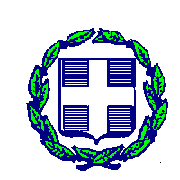 ΕΛΛΗΝΙΚΗ ΔΗΜΟΚΡΑΤΙΑ		                                      Μαρτυρική Πόλη των Καλαβρύτων  27/03/2018ΥΠΟΥΡΓΕΙΟ ΥΓΕΙΑΣ				Αριθμ. Πρωτ: φ2/9036η ΥΓΕΙΟΝΟΜΙΚΗ ΠΕΡΙΦΕΡΕΙΑ ΠΕΛΟΠΟΝΝΗΣΟΥ,ΙΟΝΙΩΝ ΝΗΣΩΝ,ΗΠΕΙΡΟΥ & ΔΥΤ.ΕΛΛΑΔΑΣ	ΓΕΝΙΚΟ  ΝΟΣΟΚΟΜΕΙΟ ΑΝΑΤΟΛΙΚΗΣ ΑΧΑΪΑΣ    Α.Ο.Μ. ΚΑΛΑΒΡΥΤΩΝ		Τμήμα: Διαχείρισης Ανθρώπινου Δυναμικού - Γραμματείας	Πληροφορίες: Λ. Βασιλόπουλος  Ταχ. Δ/νση: Δημάρχου Π. Πόλκα 4 Τ.Κ. 25001Τηλέφωνα: 2692360100ΑΠΟΦΑΣΗ- ΠΡΟΚΗΡΥΞΗ ΘΕΜΑ: ¨ΠΡΟΚΗΡΥΞΗ ΘΕΣΕΩΝ ΕΙΔΙΚΕΥΜΕΝΩΝ ΙΑΤΡΩΝ ΚΛΑΔΟΥ ΕΣΥ¨Η αναπληρώτρια Διοικήτρια  ΤΟΥ ΓΕΝΙΚΟΥ ΝΟΣΟΚΟΜΕΙΟΥ ΑΝΑΤΟΛΙΚΗΣ ΑΧΑΪΑΣ - ΑΠΟΚΕΝΤΡΩΜΕΝΗ ΟΡΓΑΝΙΚΗ ΜΟΝΑΔΑ ΚΑΛΑΒΡΥΤΩΝ  έχοντας υπόψη:1) Τις διατάξεις:α) της παραγράφου 1 του άρθρου 69 του ν.2071/1992(Α΄123) όπως αντικαταστάθηκε με την παρ.1 του άρθρου 35 του ν.4368/2016 (ΦΕΚ 21Α΄) «Μέτρα για την επιτάχυνση του κυβερνητικού έργου και άλλες διατάξεις».β) του άρθρου 7 και του 8 του ν.4498/2017 (Α΄172) όπως τροποποιήθηκε με τις διατάξεις του άρθρου ένατου του ν.4517/2018 (Α΄22).γ) της παρ.4 του άρθρου 49 του ν.4508/2017 (Α΄200).δ) του άρθρου 43 του ν.1759/1988 (Α΄50) όπως τροποποιήθηκε με τις διατάξεις του άρθρου 29  του ν.4461/2017 (Α΄38).2) Την υπ΄αριθμ.Γ4α/Γ.Π.οικ.4044/17-1-2018  116Β΄ Υπουργική απόφαση «Καθορισμός κριτηρίων επιλογής και διαδικασίας υποβολής υποψηφιοτήτων ,αξιολόγησης και επιλογής για θέσεις κλάδου ιατρών και οδοντιάτρων Ε.Σ.Υ.» (ΑΔΑ 6ΔΔΙ465ΦΥΟ-Ν70) όπως τροποποιήθηκε με την υπ΄αριθμ.Γ4α/Γ.Π.οικ.13274/13-2-2018 (548 Β) όμοια (ΑΔΑ 6ΚΓ465ΦΥΟ-ΕΙΣ).3) Την υπ΄αριθμ.Γ4α/Γ.Π.οικ.13273/13-2-2018 (621 Β) Υπουργική Απόφαση «Διαδικασία προκήρυξης θέσεων ιατρών και οδοντιάτρων ΕΣΥ» (ΑΔΑ ΩΑΚΓ465ΦΥΟ-Κ5Κ).4)Την υπ΄αριθμ.Γ4α/Γ.Π.οικ.20585/9-3-2018 εγκύκλιο σχετικά με τη διαδικασία προκήρυξης και υποβολής υποψηφιότητας για την πλήρωση θέσεων ιατρών κλάδου ΕΣΥ (ΑΔΑ ΩΝ2Φ465ΦΥΟ-1ΘΖ).5) Την αριθμ.Γ4α/Γ.Π.21989/16-3-2018  Υπουργική απόφαση έγκρισης προκήρυξης θέσεων ειδικευμένων ιατρών κλάδου ΕΣΥ. 6)Την αριθμ.Γ4α/Γ.Π.οικ.23273/19-3-2018 συμπληρωματική εγκύκλιο σχετικά με τη διαδικασία προκήρυξης θέσεων ιατρών κλάδου Ε.Σ.Υ. και υποβολής υποψηφιοτήτων (ΑΔΑ:94ΑΟ465ΦΥΟ-Θ3Χ).7)Το αριθμ.Γ4α/Γ.Π.οικ.23727/20-3-2018 έγγραφο Υπουργείου Υγείας.8) Το Π.Δ. 131/87 (ΦΕΚ 73/87τΑ΄) «Χαρακτηρισμός ως προβληματικών και αγόνων πόλεων ή κωμοπόλεων και ιατρικών ειδικοτήτων, διάκρισή τους σε κατηγορίες και θέσπιση κινήτρων ιατρών» 9)Την αριθμ.4/3/27-02-2018 απόφαση του Διοικητικού Συμβουλίου του Γ.Ν. Ανατολικής Αχαΐας.10) Τον Οργανισμό του Γ.Ν. Κ-Υ Καλαβρύτων  (ΦΕΚ 1156 Β/2012) και την ΚΥΑ με αριθμ. Υ4α/οικ. 123818/12  (ΦΕΚ 3486 Β/31-12-2012) : Ενοποιημένος Οργανισμός του Γενικού Νοσοκομείου Αιγίου και του Γενικού Νοσοκομείου – Κέντρου Υγείας Καλαβρύτων.ΑΠΟΦΑΣΙΖΕΙΤην προκήρυξη για την πλήρωση των παρακάτω επί θητεία θέσεων ειδικευμένων ιατρών του κλάδου ΕΣΥ του  Γ.Ν. ΑΝΑΤΟΛΙΚΗΣ ΑΧΑΪΑΣ - ΑΠΟΚΕΝΤΡΩΜΕΝΗ ΟΡΓΑΝΙΚΗ ΜΟΝΑΔΑ ΚΑΛΑΒΡΥΤΩΝ (άγονη και προβληματική περιοχή Α΄ κατηγορίας)  ως εξής:ΔΙΚΑΙΩΜΑ ΥΠΟΨΗΦΙΟΤΗΤΑΣΓια τις παραπάνω θέσεις γίνονται δεκτοί ως υποψήφιοι όσοι έχουν:1.Ελληνική ιθαγένεια, πλην όσων προέρχονται από κράτη μέλη της Ε.Ε.2.Άδεια άσκησης Ιατρικού Επαγγέλματος.3.Τίτλο αντίστοιχης με τη θέση Ιατρικής Ειδικότητας.ΔΙΑΔΙΚΑΣΙΑ ΥΠΟΒΟΛΗΣ ΥΠΟΨΗΦΙΟΤΗΤΩΝΚάθε υποψήφιος μπορεί να υποβάλλει υποψηφιότητα σε μία (1) έως και πέντε (5) θέσεις ειδικευμένων ιατρών κλάδου Ε.Σ.Υ., που έχουν προκηρυχθεί από μία Δ.Υ.ΠΕ.Στην αίτησή του ο υποψήφιος δηλώνει υποχρεωτικά τη σειρά προτίμησής του για κάθε θέση. Η αίτηση-δήλωση υποψηφιότητας, υποβάλλεται ηλεκτρονικά στην ηλεκτρονική διεύθυνση esydoctors.moh.gov.gr με τη χρήση των κωδικών εισαγωγής στο TAXISNET. Η προθεσμία υποβολής αιτήσεων αρχίζει στις 10 -4-2018 ώρα 12 μ.μ. και λήγει  στις 27-4-2018 ώρα 23:59. Τα πεδία του ηλεκτρονικού εντύπου βιογραφικού σημειώματος αφορούν στα στοιχεία ταυτότητας του υποψηφίου, στα τυπικά προσόντα που τεκμηριώνουν σύμφωνα με την προκήρυξη το παραδεκτό της υποψηφιότητάς του και στα ουσιαστικά προσόντα που συμπληρώνονται σύμφωνα με τους πίνακες 1, 2, 3, 4 και 5 του παραρτήματος της αριθμ. Γ4α/Γ.Π.οικ.4044/17-1-2018  116Β΄ Υπουργικής απόφασης «Καθορισμός κριτηρίων επιλογής και διαδικασίας υποβολής υποψηφιοτήτων, αξιολόγησης και επιλογής για θέσεις κλάδου ιατρών και οδοντιάτρων Ε.Σ.Υ.» (ΑΔΑ 6ΔΔΙ465ΦΥΟ-Ν70). Η υποβολή περισσοτέρων της μιας αιτήσεων-δηλώσεων για την ίδια θέση έχει ως συνέπεια τον αυτοδίκαιο αποκλεισμό του υποψηφίου από την περαιτέρω διαδικασία. Η αίτηση-δήλωση επέχει και θέση υπεύθυνης δήλωσης του άρθρου 8 του ν. 1599/1986 (Α΄75) ως προς την ακρίβεια των δηλούμενων σ’ αυτήν στοιχείων του υποψηφίου. Μέσα στην παραπάνω προθεσμία κατατίθενται σε έντυπη μορφή τα δικαιολογητικά και εκτυπωμένο και υπογεγραμμένο αντίγραφο της υποβληθείσας ηλεκτρονικά αίτησης από τον υποψήφιο, αυτοπροσώπως ή με εξουσιοδοτημένο από αυτόν πρόσωπο, ή αποστέλλονται από αυτόν ταχυδρομικά είτε με συστημένη επιστολή είτε με εταιρεία ταχυμεταφοράς, στη Διεύθυνση Ανθρώπινου Δυναμικού της οικείας Δ.Υ.ΠΕ. Στην περίπτωση της ταχυδρομικής αποστολής των εγγράφων, για το εμπρόθεσμο της κατάθεσης λαμβάνεται υπόψη η ημερομηνία παράδοσής τους για αποστολή και όχι η ημερομηνία παραλαβής από την παραπάνω αρμόδια υπηρεσία. Με τις διατάξεις του τετάρτου άρθρου του ν. 4528/2018 (50Α) αντικαταστάθηκε το άρθρο 26 «Προσόντα ιατρών» του ν. 1397/1983 (Α΄143) και δεν ορίζεται πλέον όριο ηλικίας για την πρόσληψη ιατρών σε θέσεις του κλάδου Ε.Σ.Υ.Με τις διατάξεις  της παρ.4 του άρθρου 49 του ν.4508/2017 (Α΄200) σε θέσεις ειδικευμένων ιατρών κλάδου ΕΣΥ, που προκηρύσσονται μέχρι τις 31 Δεκεμβρίου 2018 δεν μπορούν να θέσουν υποψηφιότητα ιατροί που υπηρετούν σε άλλη θέση ειδικευμένου ιατρού Ε.Σ.Υ., εκτός εάν παραιτηθούν από τη θέση που κατέχουν μέχρι τη λήξη  της προθεσμίας υποβολής των δικαιολογητικών της εκάστοτε προκήρυξης. Από την ανωτέρω διάταξη εξαιρούνται σύμφωνα με τις διατάξεις του άρθρου 36 του ν.4486/2018 (115 Α΄),οι ιατροί που θα διεκδικήσουν θέσεις σε βαθμό Διευθυντή.Επισημαίνεται ότι οι ιατροί με βαθμό Διευθυντή δεν μπορούν να διεκδικήσουν άλλη θέση Διευθυντή αν δεν έχει παρέλθει εξαετία  από τη λήψη του βαθμού (άρθρο 4 του ν.3754/2009).Με τις διατάξεις του άρθρου 1 του Π.Δ. 131/87 η περιοχή στην οποία εδρεύει η Αποκεντρωμένη Οργανική Μονάδα Καλαβρύτων του Γενικού Νοσοκομείου Ανατολικής Αχαΐας έχει χαρακτηριστεί άγονη κατηγορίας Α΄ και με την παρ.2 του άρθρου 43 του ν. 1759/1988 όπως αντικαταστάθηκε με το άρθρο 13 Ν 1965/1991, «για το διορισμό σε θέσεις του Κλάδου γιατρών Ε.Σ.Υ. για τα Κέντρα Υγείας ή Νομαρχιακά Γενικά Νοσοκομεία – Κέντρα Υγείας άγονων και προβληματικών περιοχών δεν απαιτείται προϋπηρεσία στην ειδικότητα».Μέχρι την ημερομηνία λήξης της ηλεκτρονικής υποβολής της αίτησης υποψηφιότητας, που ορίζεται στην παρούσα απόφαση- προκήρυξη, ο υποψήφιος πρέπει να καταθέσει στη Διεύθυνση Ανθρώπινου Δυναμικού της 6ης Υ.ΠΕ, (Ταχ. Διεύθυνση: Ν.Ε.Ο. Πατρών-Αθηνών και Υπάτης 1, ΤΚ 26441, Πάτρα), αυτοπροσώπως ή με εξουσιοδοτημένο από αυτόν πρόσωπο ή να αποστείλει ταχυδρομικά, είτε με συστημένη επιστολή είτε με εταιρεία ταχυμεταφοράς, σε έντυπη μορφή τα δικαιολογητικά και εκτυπωμένο και υπογεγραμμένο αντίγραφο της υποβληθείσας ηλεκτρονικά αίτησης σε κλειστό φάκελο στον οποίο θα αναγράφεται η θέση για την οποία υποβάλλει υποψηφιότητα. Ο υποψήφιος που υποβάλλει υποψηφιότητα σε διαφορετικό Συμβούλιο, καταθέτει ισάριθμους με τις θέσεις που διεκδικεί φακέλους δικαιολογητικών με εκτυπωμένο και υπογεγραμμένο αντίγραφο της υποβληθείσας ηλεκτρονικά αίτησης σε κάθε φάκελο. Αιτήσεις- δηλώσεις που υποβάλλονται μετά την λήξη της προθεσμίας δεν γίνονται δεκτές.ΑΠΑΙΤΟΥΜΕΝΑ ΔΙΚΑΙΟΛΟΓΗΤΙΚΑΤα δικαιολογητικά που απαιτούνται για την υποβολή υποψηφιότητας για την πλήρωση θέσεων ιατρών κλάδου Ε.Σ.Υ. είναι τα εξής: 1. Αίτηση-δήλωση η οποία υποβάλλεται ηλεκτρονικά στην ηλεκτρονική διεύθυνση esydoctors.moh.gov.gr. 2. Αντίγραφο της αίτησης-δήλωσης υποψηφιότητας που έχει υποβληθεί ηλεκτρονικά, υπογεγραμμένο από τον υποψήφιο. 3. Φωτοαντίγραφο του πτυχίου. Σε περίπτωση πτυχίου πανεπιστημίου της αλλοδαπής απαιτείται επικυρωμένο φωτοαντίγραφο του πτυχίου, επικυρωμένο φωτοαντίγραφο επίσημης μετάφρασης και φωτοαντίγραφο της απόφασης ισοτιμίας του ΔΟΑΤΑΠ, όπου απαιτείται. 4. Φωτοαντίγραφο της απόφασης άδειας άσκησης ιατρικού επαγγέλματος. 5. Φωτοαντίγραφο της απόφασης χορήγησης τίτλου ειδικότητας. 6. Βεβαίωση του οικείου Ιατρικού Συλλόγου στην οποία να βεβαιώνεται ο συνολικός χρόνος άσκησης του ιατρικού επαγγέλματος, η ασκούμενη ειδικότητα και ο συνολικός χρόνος άσκησής της. 7. Πιστοποιητικό γέννησης ή φωτοαντίγραφο του δελτίου αστυνομικής ταυτότητας ή φωτοαντίγραφο διαβατηρίου. Όταν πρόκειται για πολίτη κράτους μέλους της Ευρωπαϊκής Ένωσης απαιτείται και επίσημη μετάφραση των δικαιολογητικών αυτών. 8. Υπεύθυνη δήλωση του υποψήφιου για διορισμό ιατρού, στην οποία να αναφέρονται τα εξής: (α) ότι δεν έχει αρνηθεί διορισμό σε θέση του κλάδου ιατρών Ε.Σ.Υ. ή σε αντίθετη περίπτωση, ότι έχουν συμπληρωθεί πέντε (5) χρόνια από την παρέλευση της προθεσμίας ανάληψης υπηρεσίας, (β) ότι δεν έχει παραιτηθεί από θέση του κλάδου ιατρών Ε.Σ.Υ. πριν από τη συμπλήρωση δυο (2) χρόνων από το διορισμό του ή σε αντίθετη περίπτωση ότι έχουν συμπληρωθεί πέντε (5) χρόνια από την ημερομηνία παραίτησής του.(γ) ότι έχει συμπληρώσει δυο (2) χρόνια συνεχούς υπηρεσίας σε ομοιόβαθμη με την κρινόμενη θέση εάν είναι ήδη ιατρός του Ε.Σ.Υ. (δ) υπεύθυνη δήλωση του υποψήφιου για θέσεις Επιμελητών Α΄ και Επιμελητών Β΄ που θα προκηρυχθούν μέχρι 31-12-2018, στην οποία να αναφέρεται ότι δεν υπηρετεί στο Ε.Σ.Υ. ή ότι έχει υποβάλλει παραίτηση από τη θέση ιατρού κλάδου Ε.Σ.Υ. στην οποία υπηρετεί. Η παραίτηση θα πρέπει να έχει υποβληθεί στον φορέα που υπηρετεί ο υποψήφιος, μέχρι τη λήξη προθεσμίας υποβολής δικαιολογητικών της εκάστοτε προκήρυξης. 9. Για την απόδειξη των ουσιαστικών προσόντων που αναφέρονται στο βιογραφικό σημείωμα, απαιτείται η υποβολή επίσημων πιστοποιητικών ή βεβαιώσεων. 10. Οι επιστημονικές εργασίες αναφέρονται στο βιογραφικό σημείωμα του υποψηφίου περιληπτικά. Ανάτυπα δημοσιευμένων επιστημονικών εργασιών και επιστημονικά περιοδικά στα οποία έχουν δημοσιευθεί τέτοιες εργασίες, υποβάλλονται κατά την κρίση του υποψηφίου. 11. Οι πολίτες κρατών μελών της Ευρωπαϊκής Ένωσης πρέπει να υποβάλλουν πιστοποιητικό ελληνομάθειας επιπέδου Β2 από το Κέντρο Ελληνικής Γλώσσας του Υπουργείου Παιδείας, Έρευνας και Θρησκευμάτων, ή από το Διδασκαλείο Νέας Ελληνικής Γλώσσας του Εθνικού και Καποδιστριακού Πανεπιστημίου Αθηνών, ή από το σχολείο Νέας Ελληνικής Γλώσσας του Αριστοτελείου Πανεπιστημίου Θεσσαλονίκης. Δεκτές γίνονται επίσης βεβαιώσεις γνώσης της ελληνικής γλώσσας, οι οποίες έχουν χορηγηθεί μετά από εξετάσεις ενώπιον της αρμόδιας επιτροπής του Κεντρικού Συμβουλίου Υγείας (ΚΕ.Σ.Υ.). Για τους ιατρούς που είναι απόφοιτοι δευτεροβάθμιας εκπαίδευσης στην Ελλάδα, ή απόφοιτοι Ελληνικού Πανεπιστημίου, ή διαθέτουν απόφαση ισοτιμίας και αντιστοιχίας του πτυχίου τους από τον ΔΟΑΤΑΠ (ΔΙΚΑΤΣΑ) μετά από εξετάσεις, ή έχουν αποκτήσει τίτλο ειδικότητας στην Ελλάδα, δεν απαιτείται βεβαίωση γνώσης της ελληνικής γλώσσας. 12. Οι υποψήφιοι για θέσεις οι οποίες προκηρύσσονται με ειδικές προϋποθέσεις πρέπει να υποβάλλουν τα πιστοποιητικά ή τις βεβαιώσεις τα οποία αναφέρονται ρητά στην προκήρυξη, άλλως η υποψηφιότητα κρίνεται μη παραδεκτή. Όλα τα ξενόγλωσσα πτυχία και πιστοποιητικά θα πρέπει απαραιτήτως να έχουν μεταφραστεί επίσημα στην ελληνική γλώσσα από τις αρμόδιες προς τούτο αρχές της ημεδαπής. Στα απλά φωτοαντίγραφα των ξενόγλωσσων πτυχίων και πιστοποιητικών θα πρέπει να φαίνεται και η σφραγίδα της Χάγης (APOSTILLE) που έχει τεθεί στο πρωτότυπο πτυχίο ή πιστοποιητικό. Σε κάθε περίπτωση και σύμφωνα με τα οριζόμενα στις υπ’ αριθμ. ΔΙΣΚΠΟ/Φ.15/οικ.8342/1-4-2014 (ΑΔΑ: ΒΙΗ0Χ-6ΥΖ) και ΔΙΑΔΠ/Φ Α.2.3/21119/1-9-2014 (ΑΔΑ: ΒΜ3ΛΧ-ΥΝ9) εγκυκλίους του Υπουργείου Εσωτερικών και Διοικητικής Ανασυγκρότησης, γίνονται υποχρεωτικά αποδεκτά ευκρινή φωτοαντίγραφα ξενόγλωσσων πτυχίων και πιστοποιητικών, υπό την προϋπόθεση ότι τα έγγραφα αυτά έχουν επικυρωθεί πρωτίστως από δικηγόρο. ΑΝΑΡΤΗΣΗΗ Απόφαση – Προκήρυξη  να αναρτηθεί στη Διαύγεια https://diavgeia.gov.gr, σύμφωνα με τις διατάξεις του ν.3861/2010 (ΦΕΚ 112/Α΄), στην ιστοσελίδα του Γ.Ν. Ανατολικής Αχαΐας, να σταλεί στην διεύθυνση dpnp_a@moh.gov.gr  και να κοινοποιηθεί στον Πανελλήνιο Ιατρικό Σύλλογο, στον Ιατρικό Σύλλογο Πάτρας, στον Ιατρικό Σύλλογο Αιγίου  και στην 6η Υγειονομική Περιφέρεια  Πελοποννήσου, Ιονίων Νήσων Ηπείρου και Δυτικής Ελλάδος. Η Αναπληρώτρια Διοικήτρια του Γ. Ν. Ανατολικής Αχαΐας – Α.Ο.Μ. Καλαβρύτων   Ιωάννα ΣφυρήΚΟΙΝΟΠΟΙΗΣΗ:1.6Η ΥΠΕ2.ΠΑΝΕΛΛΗΝΙΟ ΙΑΤΡΙΚΟ ΣΥΛΛΟΓΟ3.ΙΑΤΡΙΚΟ ΣΥΛΛΟΓΟ ΠΑΤΡΑΣ4. ΙΑΤΡΙΚΟ ΣΥΛΛΟΓΟ ΑΙΓΙΟΥΕΙΔΙΚΟΤΗΤΑΒΑΘΜΟΣΑΡΙΘΜΟΣ ΘΕΣΕΩΝΠΑΘΟΛΟΓΙΑΣ ΕΠΙΜΕΛΗΤΗ Β΄1ΙΑΤΡΙΚΗΣ ΒΙΟΠΑΘΟΛΟΓΙΑΣ ΕΠΙΜΕΛΗΤΗ Β΄1ΟΡΘΟΠΕΔΙΚΗΣΕΠΙΜΕΛΗΤΗ Α΄1